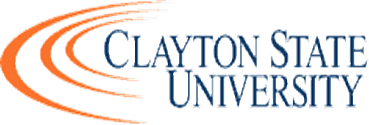 Weekend and Evening Internship SitesOrganizationRelative Major(s)CityWebsitePhoneAdditional InformationAlzheimer’s Service CenterPsychology, Sociology, Health Sciences/Healthcare ManagementJonesborohttps://alz.org/ (800) 272-3900Respite care of 2nd & 4th weekendsAVPridePsychologyFayettevillehttps://avpride.com/ (770) 716-2797Calvary Refuge CenterPsychology and SociologyForest Parkhttp://www.calvaryrefuge.org/ (404) 361-5309Heartland HospiceHealth Sciences, Healthcare ManagementDecaturhttps://www.heartlandhospice.com/Atlanta (770) 474-4565Hearts to Nourish Hope(Suspended until further notice)Psychology/SociologyRiverdalehttp://www.heartstonourishhope.org/ (770) 997-4511FlexibleHenry Herald/Clayton NewsCommunication and Media StudiesMorrowhttps://www.news-daily.com/ (770) 478-5753Jonesboro Nursing and Rehabilitation Center(Suspended until further notice)Psychology, Sociology, Health SciencesJonesborohttp://www.jonesbororehabcenter.com/ (770) 473-4436Lake City Nursing and Rehab Center(Suspended until further notice)Sociology, Health Sciences, Healthcare Management, PsychologyMorrowhttp://www.lakecityrehabcenter.com/ (404) 361-1028Midway Recovery Systems, Inc.Psychology, SociologyGriffinhttp://www.midwayrecovery.com 770-227-8975All shifts availableMy Basic LLCBusiness, Accounting, MarketingAtlantahttps://www.mybasicllc.com/ (404) 477-4512Virtual/RemoteNational Youth Placement Corp.Psychology/SociologyMorrow(678) 545-6382Weekend eventsPlace of Hope ClinicHealth Sciences, Healthcare ManagementLake Cityhttps://placeofhopega.org/service/place-of-hope-clinic (678) 793-9335Can work on Sundays 12-3pmRockdale County Juvenile CourtJamie.allen@rockdalecountyga.govCriminal JusticePsychologySociologyConyers678-431-6021Tel-Mel Media & Publishing, LLCCommunications & Media StudiesBusinessFayettevillehttp://www.faithandsoul.net 770-412-2331Virtual